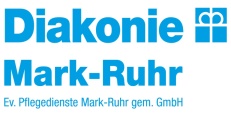 Betreutes Wohnen Rigeikenhof02.09.19, 15.00 Uhr		Bingo06.09.19, 15.00 Uhr		Klönnachmittag 09.09.19, 15.00 Uhr	Eis (1,00 €)13.09.19, 15.00 Uhr	Rätselrunde16.09.19, 15.00 Uhr	Waffelnachmittag20.09.19, 15.00 Uhr	Sagen aus dem Ennepe Ruhr Kreis23.09.19, 15.00 Uhr 	gemütliche Runde 24.09.19,   9.00 Uhr		Ausflug nach Münster27.09.19, 15.30 Uhr		katholische Messe                  18.00 Uhr		Stammtisch30.09.19, 15.00 Uhr		MandalaIhr Aktivitätenteam vom Rigeikenhof